АКТ проверки состояния антитеррористической защищенности места с массовым требованием людей от 14.04.2016года.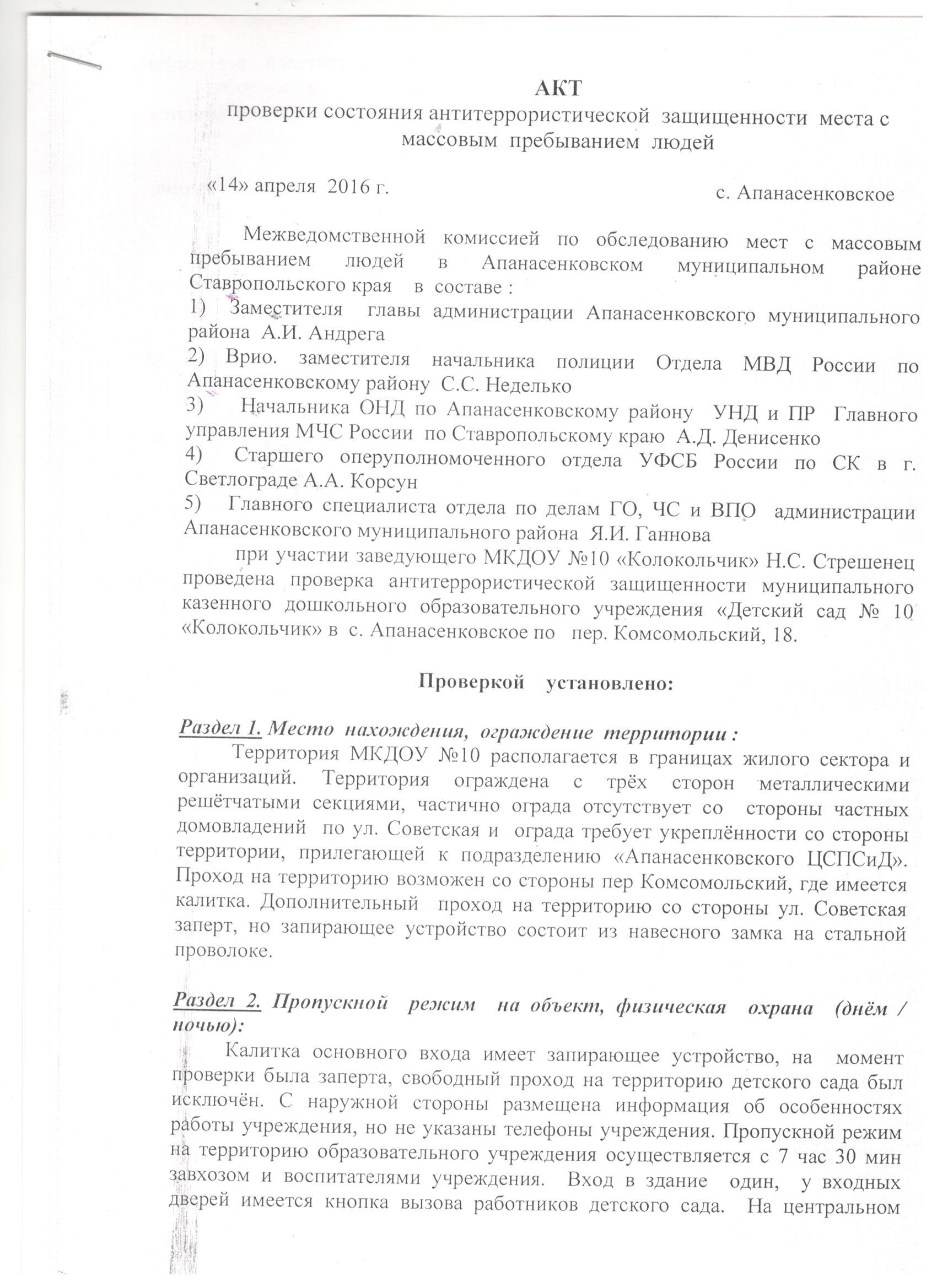 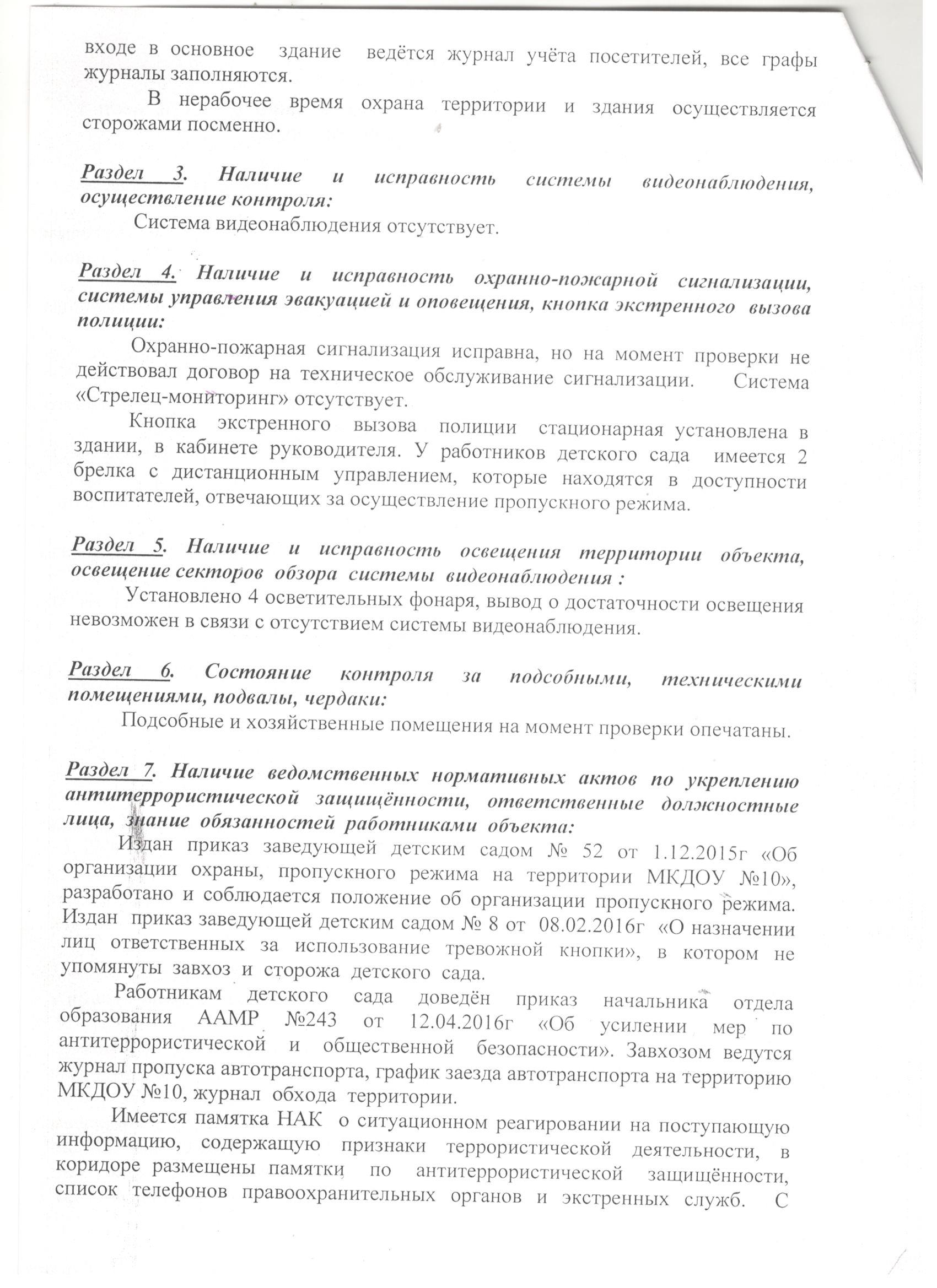 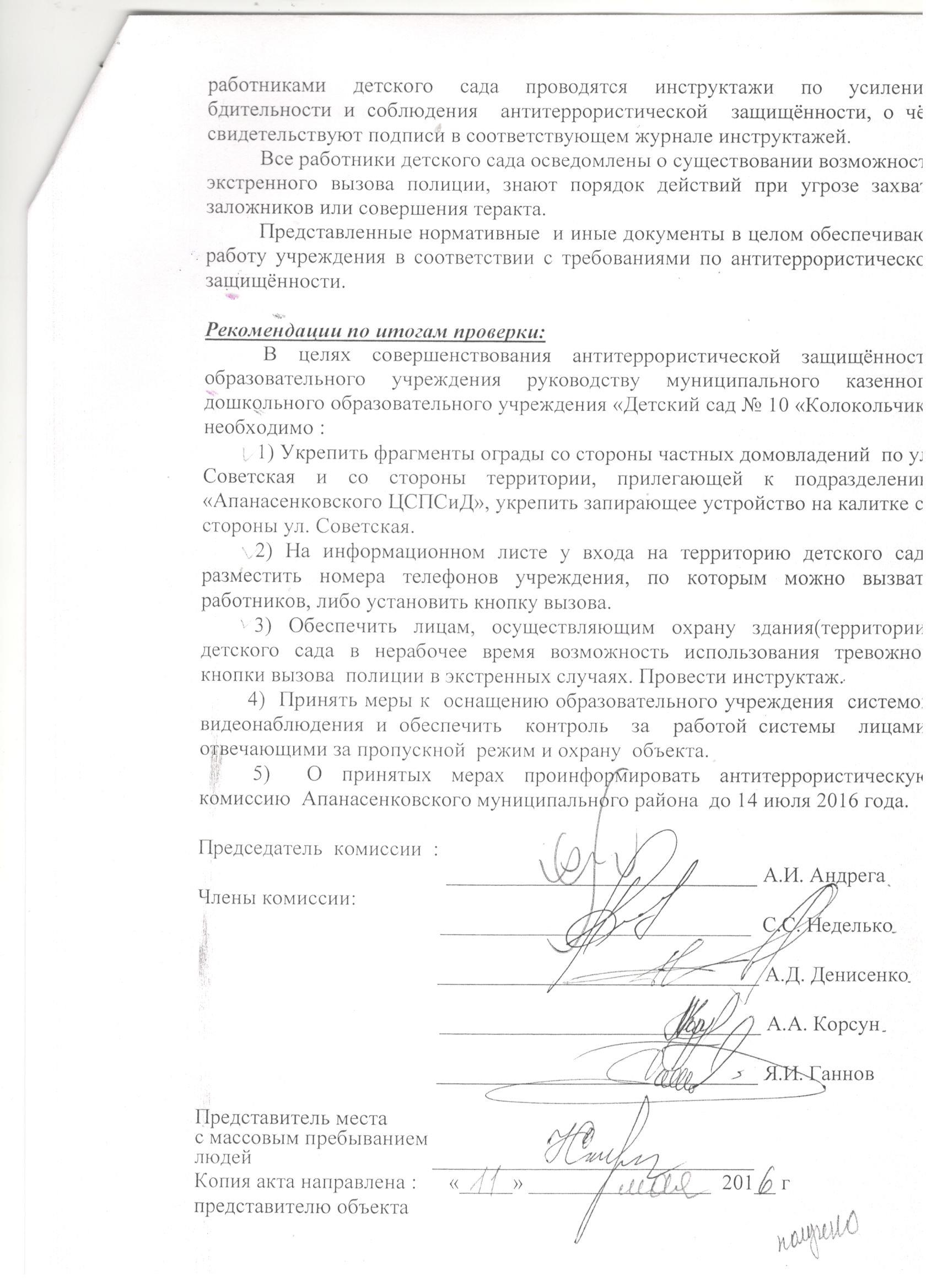 